Statistics: ENQUETE PMO (302 participants)Q1. Estimez-vous que l’ambiance générale de travail au PMO depuis le 01/02/2021: Do you consider that the general working atmosphere at the PMO since 01/02/2021:Q2. Estimez-vous que depuis le 01/02/2021, le niveau de stress lié au travail que vous ressentez :  Since 01/02/2021, do you think that the level of stress at work that you feel:Q3. Pensez-vous que l'equilibre entre vie professionnelle et vie privée est respecté?  Do you think that the balance between professional and private life is respected?Q4. Votre charge de travail est-elle:  Is your workload:Q5. Vous arrive –t-il de faire des heures supplémentaires? Do you ever work overtime?Q6. Vous arrive-t-il de travailler le weekend? Do you ever work on weekends?Q7. Le niveau des tâches qui vous sont attribuées est-il: Are the tasks assigned to you:Q8. Sur une échelle de 1 à 10, dans quelle mesure pensez-vous pouvoir fournir une qualité de service digne de celle attendue par les  personnes dont vous gérez le dossier? On a scale of 1 to 10, to what extent do you think you can provide a quality of service worthy of that expected by the people whose files you manage? : Reponse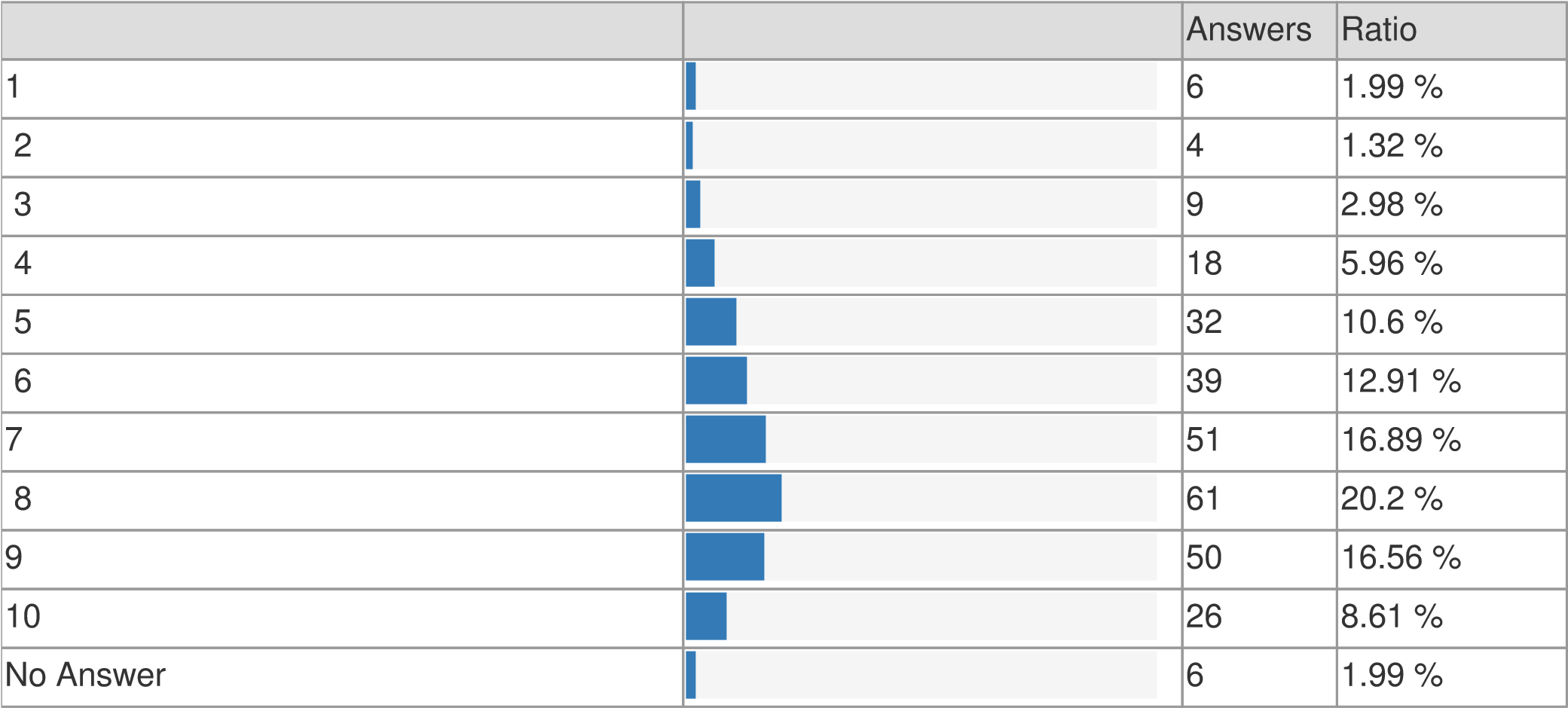 Q9.  Sur une échelle de 1 à 10, quel est votre sentiment de bien-être au travail ?  On a scale of 1 to 10, how well do you feel at work?    : Reponse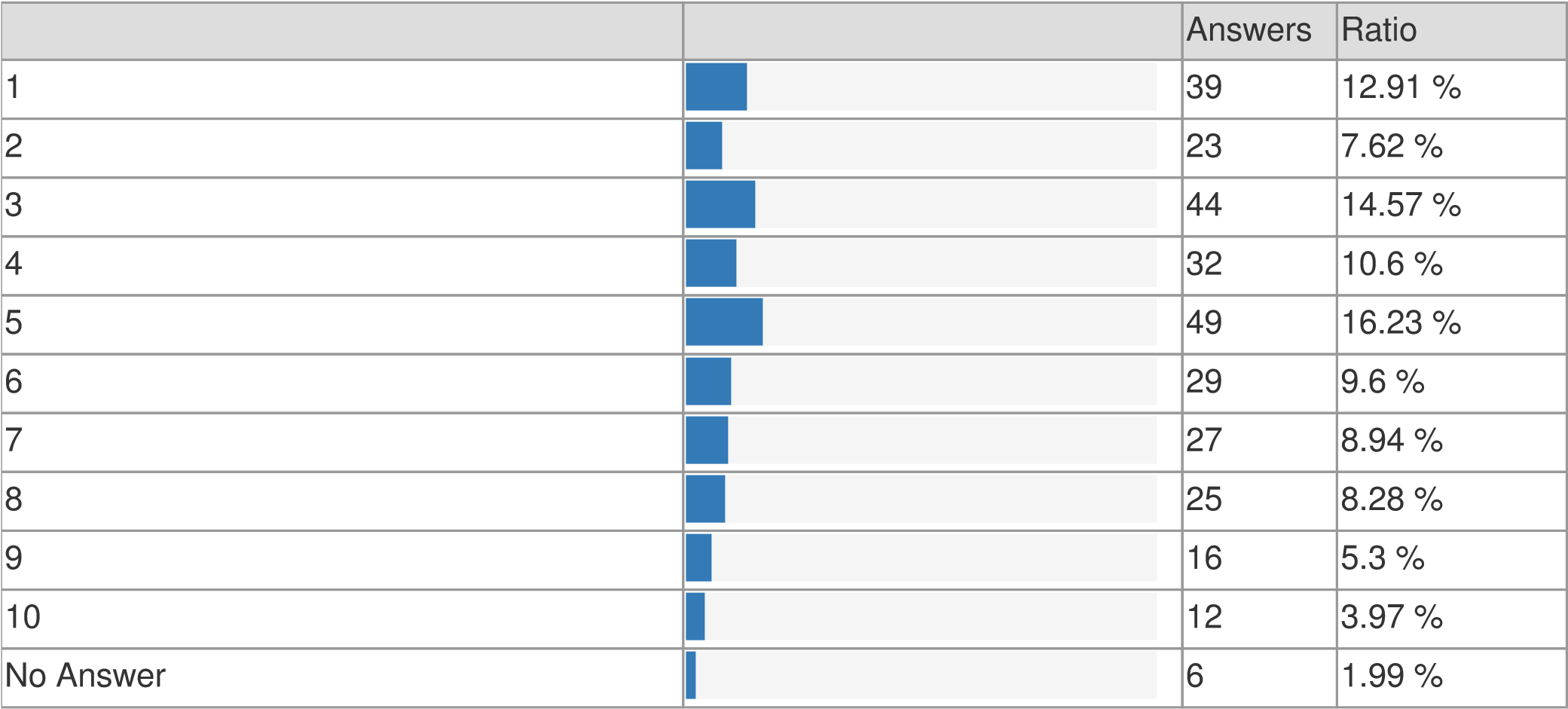 Q10. Avez-vous été confronté à un syndrome d’épuisement professionnel (burnout) depuis le 01/02/2021 au PMO? Have you been confronted with a syndrome of professional exhaustion (burnout) since 01/02 /2021 at the PMO?Q11. Si oui à la question 10, veuillez préciser si l’absence provoquée par votre burnout était de courte durée ou de longue durée ? If yes to question 10, please specify whether your absence resulting from your burnout was short-term or long-term?Q12. Avez-vous envisagé ou décidé de quitter le PMO afin de vous protéger ou protéger votre santé?  Have you decided to leave the PMO or considered to leave in the PMO as soon as possible in order to protect yourself or your health?Q13. Estimez-vous que la réorganisation du 1/1/2022 a été un succès à ce jour?   Do you consider that the 1/1/2022 reorganization has been a success to date?Q14. Suite à la réorganisation du 1/1/2022, pensez-vous que ces changements introduits ont permis une meilleure qualité de service à la clientèle? Following the reorganization, do you think that these changes have led to a better quality of customer service?Q15. Estimez-vous que la réorganisation du 1/1/2022 a été suffisamment discutée avec les chefs d’ Unités et leur personnel avant que la décision ne soit prise? Do you think that the reorganization of 1/1 /2022 was sufficiently discussed with the Heads of Units and their staff before the decision was taken?AnswersQ16. Dans le cadre de cette réorganisation estimez-vous avoir été:  As part of this reorganization, do you feel that you were:Q17. La réorganisation du 1/1/2022 a-t-elle provoqué un changement de votre description de poste: Did the reorganization on 1/1/2022 cause a change in your job description:Q18. Si réponse Oui à la question 17, estimez-vous que la formation que vous avez reçue s’est avérée:  If you answered Yes to question 17, do you consider that the training you received was: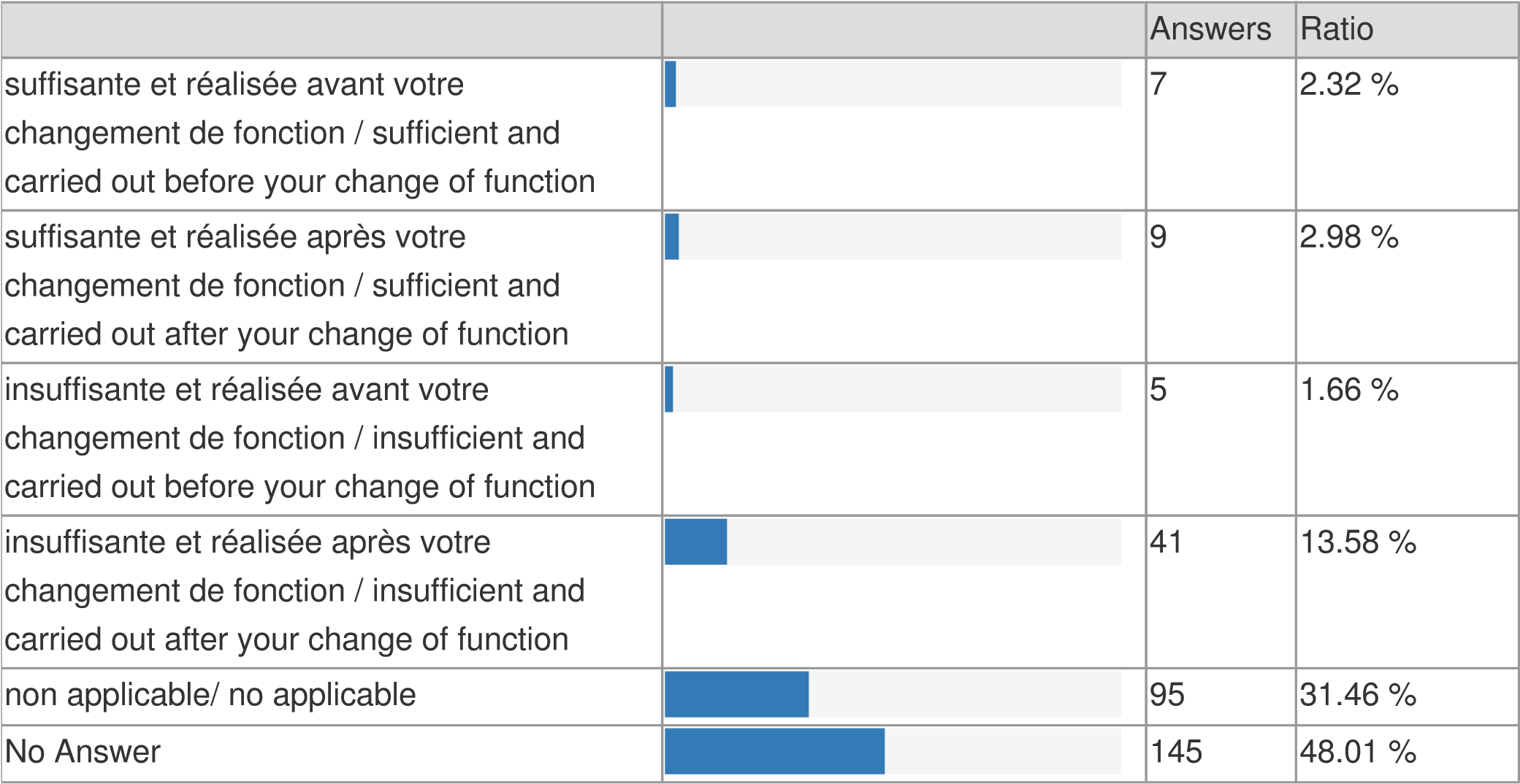 Q19. Estimez-vous que les méthodes de management du Senior Management (Directeur) au sein du PMO depuis le 01/02/2021 Do you think that the current new management methods of the PMO since 01 /02/2022Q20. Estimez-vous que le Senior Management du PMO est parvenu à créer depuis le 01/02/2021 une atmosphère de confiance mutuelle, qui favorise l’engagement de son personnel? Do you think that Senior Management has succeeded in creating an atmosphere of trust, which promotes the commitment of its staff?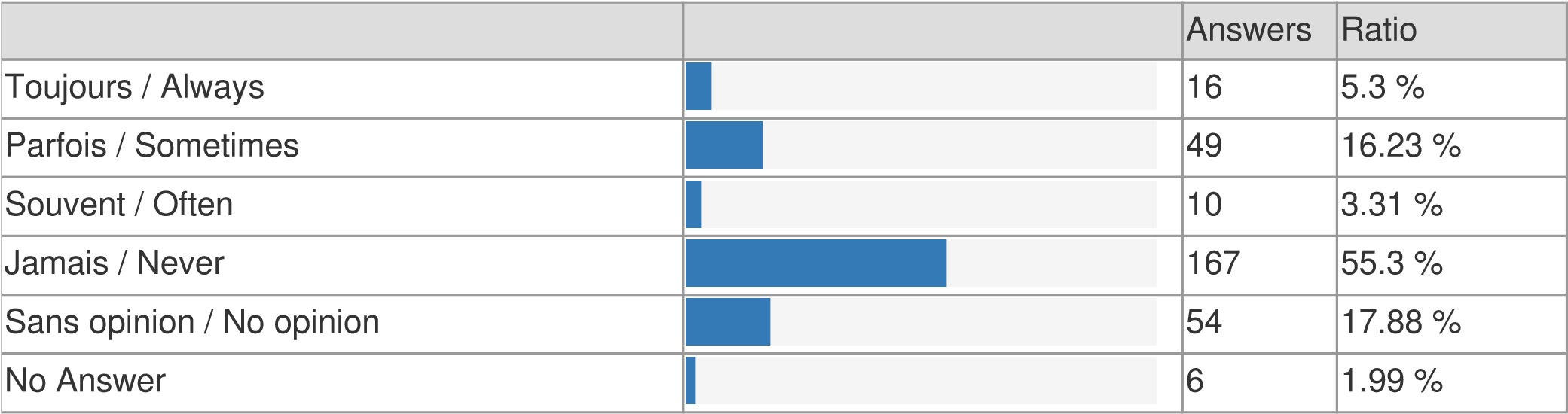 Q21. Estimez-vous que le Senior Management est à l’écoute de son personnel?   Do you think that Senior Management listens to its staff?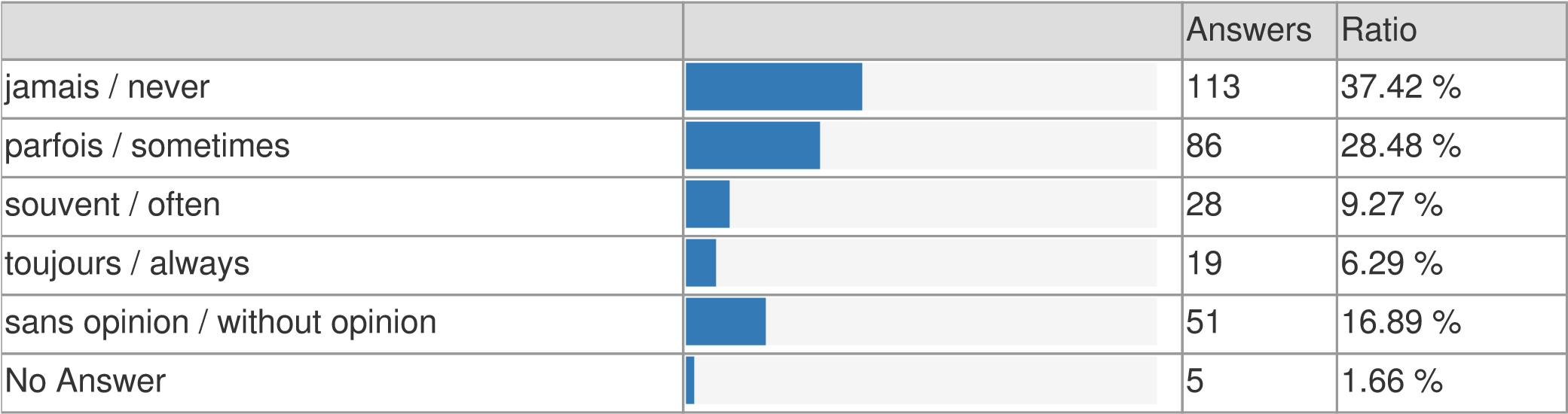 Q22. Avez-vous été concerné(e) par une mesure de mobilité imposée par le Senior Management après le 01/02/2021, contre votre volonté et indépendamment de la réorganisation du 1/1/2022?  Have you been affected by a mobility measure imposed by Senior Management against your will and independently of the reorganization of 1/1/2022?Q23. Pensez-vous que les procédures de sélection du middle management depuis le 01/02/2021 ont été organisées de manière transparente et équitable? Do you think that the middle management selection procedures since 01/02/2021 have been organized in a transparent and fair manner?Q24. Estimez-vous avoir été victime de brimades ou mesures vexatoires de la part du Senior management du PMO depuis le 01/02/2021?  Do you believe that there has been more bullying or vexatious measures against you by the senior management (Director) since 01/02/2021?  